ПЛОВДИВСКИ УНИВЕРСИТЕТ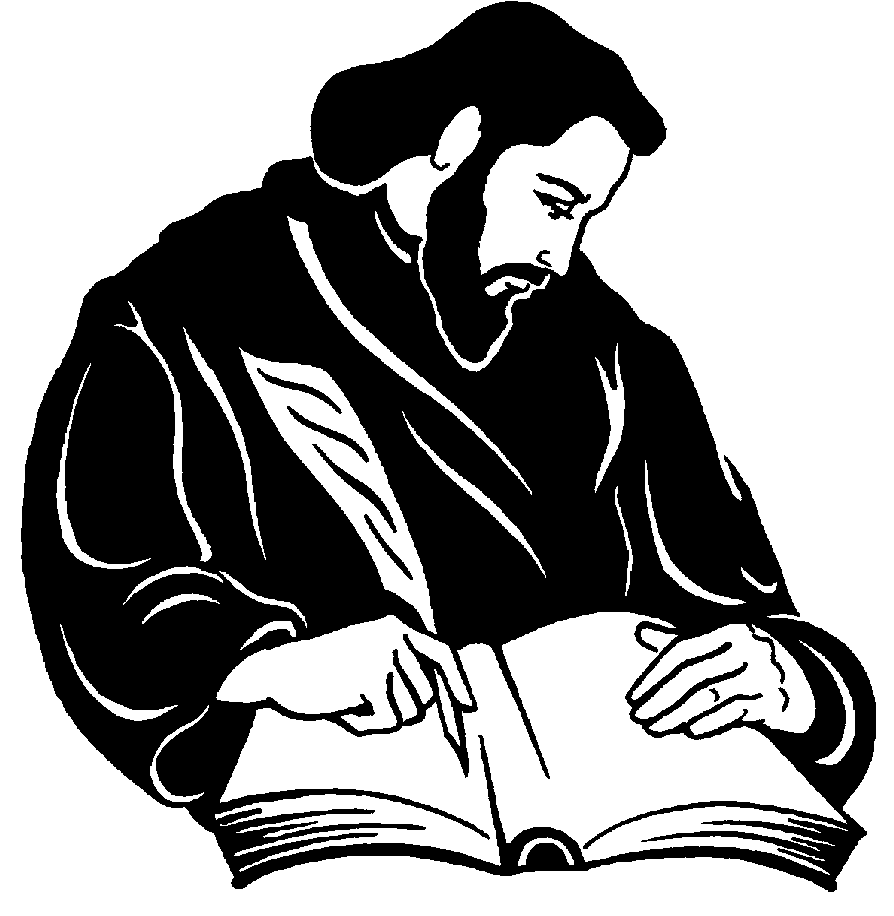 ”ПАИСИЙ ХИЛЕНДАРСКИ” България 4000  гр. Пловдив ул. “Цар Асен” № 24;  Централа: (032) 261 261                 Декан: (032) 261 402  факс (032) 261 403   e-mail: chemistry@uni-plovdiv.bgУЧЕБНА ПРОГРАМАФакултетХИМИЧЕСКИКатедраОбща и неорганична химия с методика на обучението по химияПрофесионално направление (на курса)1.3. Педагогика на обучението по... СпециалностУчител по химия (специалисти – задочно обучение)ОПИСАНИЕНаименование на курсаИнтелектуално и светогледно възпитание чрез обучението по природни наукиКод на курсаТип на курсаИзбираемРавнище на курса (ОКС)МагистърГодина на обучениеПърваСеместърIIБрой ECTS кредити2Имена на лекторитедоц. д-р Йорданка Димова, гл. ас. д-р Й. Стефанова, гл. ас. д-р А. АнгелачеваУчебни резултати за курса КомпетенцииУспешно завършилите обучението по тази дисциплинаЩе знаят:съдържанието на основни психологически и педагогически понятия – интелект, интелигентност, светоглед, интелектуално и светогледно възпитаниезначението на интелектуалното възпитание за подкрепа и за развитие на умствените сили и възможности на учениците, за формирането и развитието на личността.Ще могат:да формулират цели и задачи за интелектуално и за светогледно възпитание чрез обучението по химия и опазване на околната среда – ХООС (7.-10. клас).да избират и съставят дидактически средства за създаване у учениците на познавателна мотивация и интерес към ученето по ХООС.Начин на преподаванеПредварителни изисквания (знания и умения от предходното обучение) Студентите трябва да знаят и/или да могат:да владеят основни понятия и ключови умения от областта на психологията, педагогиката и методиката на обучението по химия.Препоръчани избираеми програмни компоненти         -Техническо осигуряване на обучениетоелектронни копия и ксерокопия на презентациите, електронни формуляри с учебни задачи по темите на лекциите и упражненията;компютър и мултимедия.Съдържание на курса         Главната цел на лекционния курс е да се изясни същността, структурата и значението на интелигентността в процеса на изучаване на природни науки. Разглеждат се разнообразните хуманистични аспекти на възпитателното въздействие и на педагогическото взаимодействие в процеса на овладяване от учениците на социализацията и енкултурацията в интелектуалната сфера.        Целта на упражненията е да се даде възможност на студентите да приложат теоретичните знания върху конкретно учебно съдържание по химия и опазване на околната среда (ХООС).Тематично съдържание на учебната дисциплинаА/ЛекцииБ/Упражнения БиблиографияАлександрова, А. Специфика на училищното интелектуално възпитание. Методи на интелектуалното възпитание. В: Александрова, А. Теории за училищното възпитание. Пловдив: УИ „П. Хилендарски“, 2008, 129-148.Гарднър, Х. Множество интелигентности. София: Изток-Запад, 2014.Генджова, А. Стратегии за мотивация в обучението по химия, свързани със съдържанието на предмета. Химия. Природните науки в образованието, 23 (1), 2014, 53-72.Генков, Р., Генкова, Л. Натуралистичната сред множествените интелигентности. Bulgarian Journal of Science and Education Policy (BJSEP), 1 (1), 2007, 17-34.Donnelly, J. The intellectual positioning of science in the curriculum, and its relationship to reform. Journal of Curriculum Studies, 2006, 38 (6), 623–640.Drummond, H. and Selvaratnam, M. Intellectual Skills Needed for the Effective Learning and Application of Chemical Knowledge. South African Journal of Chemistry, 2009, 62, 179–184,Hattie, J. (2009). Visible learning: A synthesis of over 800 meta-analyses relating to achievement. Milton Park, UK: Routledge.Планирани учебни дейности и методи на преподаванеВодещ метод на преподаване е интерактивната лекция; в упражненията се съчетават – беседа, обсъждане, дискусия, решаване на дидактически задачи. Студентите трябва да подготвят самостоятелно курсова работа под форма на методическа разработка на урок с фокус върху интелектуалното или светогледното възпитание на учениците.Методи и критерии на оценяванеКурсът завършва с текуща оценка, формирана от участието на студентите в упражненията (50 %) и от съдържанието на курсовата работа (50 %).Език на преподаванеБългарски Стажове  / практика-Изготвил описаниетодоц. д-р Й. ДимоваАудиторно: 15 ч.Лекции (5 ч.) Упражнения (10 ч.)Извън аудиторно: 45 ч.Подготовка за упражнениятаКурсова работаКонсултацииТемиЧасове1. Интелект и интелигентност. Концепции за множеството интелигентности на човека. Логико-математическата и натуралистичната интелигентности в концепцията на Х. Гарднър за множеството интелигентности2. Задачи, съдържание и функции на училищното интелектуално възпитание 1 ч.1 ч.3. Ролята на потребностите, познавателните мотиви и интереси при интелектуалното възпитание и развитие1 ч.4. Картина на света, светоглед и светогледно възпитание (като аспект на интелектуалното възпитание) чрез обучението по природни науки5. Методи и средства на училищното интелектуално възпитание1 ч.1 ч.Общо:5 ч.Теми Часове1. Обзор на учебните програми по ХООС (7.-12. клас) и планиране на дейности за реализиране на интелектуално възпитание чрез обучението по химия и опазване на околната среда2. Обзор на действащи учебници и учебни пособия по ХООС (7.-10. клас), избор и съставяне на дидактически средства за създаване у учениците на познавателна мотивация и интерес към ученето по химия3 ч.4 ч.3. Обзор на учебните програми и планиране на дейности за реализиране на светогледно възпитание чрез обучението по ХООС (7.-12. клас)3 ч.                                                                                                                    Общо:10 ч.